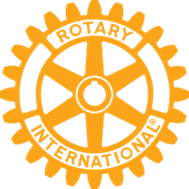 Veterans Day Pancake BreakfastProudly sponsored by theRotary Club of Leavenworth (#210)	Riverfront Community CenterFriday, November 11, 20227:30 a.m. – 10:30 a.m.Adults - $8.00Children (under 12) - $7.00Disabled Veterans - FreeThank you for your selfless service and sacrifice.Governor Laura Kelly may be stopping by for breakfast!Meals for Disabled Veterans donated by The Café (Terry Booker), Leavenworth, KS